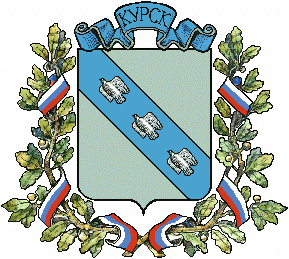 АДМИНИСТРАЦИЯ ГОРОДА КУРСКАКурской областиПОСТАНОВЛЕНИЕ«27» декабря 2022 г.	            			                                 № 831О внесении изменений в постановлениеАдминистрации города Курска от 02.10.2018 № 2254В соответствии с Федеральным законом от 06.10.2003 № 131-ФЗ                         «Об общих принципах организации местного самоуправления в Российской Федерации», Уставом города Курска, Порядком разработки, формирования, реализации и оценки эффективности муниципальных программ города Курска, утвержденным постановлением Администрации города Курска                      от 17.09.2013 № 3202, распоряжением Администрации города Курска                           от 29.12.2018 № 410-ра «Об утверждении Перечня муниципальных программ города Курска» ПОСТАНОВЛЯЮ:Внести в постановление Администрации города Курска                               от 02.10.2018 № 2254 «Об утверждении муниципальной программы «Социальная поддержка граждан города Курска» на 2019-2024 годы»       следующее изменение:в наименовании и пункте 1 слова «на 2019-2024 годы» исключить.в приложении к «Муниципальной программе «Социальная поддержка граждан города Курска» на 2019-2024 годы» в наименовании приложения и наименовании паспорта муниципальной программы,                         абзаце 2 раздела II «Цели и задачи Программы, срок ее реализации» слова                 «на 2019-2024 годы» исключить;слова «Приложение 1 к муниципальной программе «Социальная поддержка граждан города Курска» на 2019-2024 годы» заменить словами «Приложение 1 к муниципальной программе «Социальная поддержка граждан города Курска», слова «Перечень мероприятий муниципальной программы «Социальная поддержка граждан города Курска» на 2019-2024 годы» заменить словами «Перечень мероприятий муниципальной программы «Социальная поддержка граждан города Курска»»;слова «Приложение 2 к муниципальной программе «Социальная поддержка граждан города Курска» на 2019-2024 годы» заменить словами «Приложение 2 к муниципальной программе «Социальная поддержка граждан города Курска», слова «Финансовое обеспечение муниципальной программы «Социальная поддержка граждан города Курска» на 2019-2024 годы» заменить словами «Финансовое обеспечение муниципальной программы «Социальная поддержка граждан города Курска», слова «Приложение 3 к муниципальной программе «Социальная поддержка граждан города Курска» на 2019-2024 годы» заменить словами «Приложение 3 к муниципальной программе «Социальная поддержка граждан города Курска», слова «Целевые показатели муниципальной программы «Социальная поддержка граждан города Курска» на 2019-2024 годы» заменить словами «Целевые показатели муниципальной программы «Социальная поддержка граждан города Курска» ;слова «Приложение 4 к муниципальной программе «Социальная поддержка граждан города Курска» на 2019-2024 годы» заменить словами «Приложение 4 к муниципальной программе «Социальная поддержка граждан города Курска», слова «Информация о налоговых расходах  на реализацию муниципальной программы «Социальная поддержка граждан города Курска» на 2019-2024 годы» заменить словами «Информация  о налоговых расходах на реализацию муниципальной программы «Социальная поддержка граждан города Курска».	3. Управлению информации и печати Администрации города Курска (Бочарова Н.Е.) обеспечить опубликование настоящего постановления                            в газете «Городские известия».4. Управлению делами Администрации города Курска (Калинина И.В.) обеспечить размещение настоящего постановления на официальном сайте Администрации города Курска в информационно-телекоммуникационной сети «Интернет».		5. Контроль за исполнением настоящего постановления возложить                    на заместителя главы Администрации города Курска Пархоменко Н.А.	6. Постановление вступает в силу с 01 января 2023 года.Глава города Курска                                                                                  И. Куцак